Critère A : Motivation Quelle est votre compréhension :Du rôle du COPIL dans la mise en œuvre de l’engagement de la commune dans le cadre de la Convention des maires ?De l’objectif de l’accompagnement proposé et des obligations qui en découlent ?Préciser l'échelle de participation que vous souhaitez mettre en œuvre au sein de votre COPIL (co-production/co-gestion). Quel impact, selon vous, ce choix aura-t-il sur le fonctionnement (futur le cas échéant) du COPIL ?Critère B : Pertinence de la demande Quelles sont les difficultés auxquelles la commune a fait/fait face dans la mise en place et/ou le fonctionnement du COPIL ?Quels sont les besoins identifiés dans la mise en place et/ou le fonctionnement du COPIL ?Selon vous, comment est-ce que l’accompagnement proposé pourrait répondre à ces besoins ?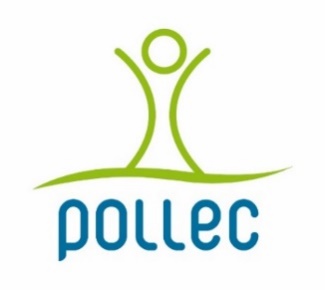 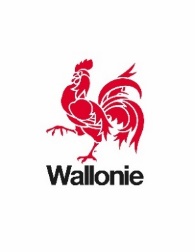 